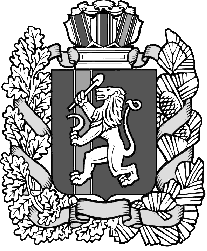 Администрация Шеломковского сельсоветаДзержинского района Красноярского краяПОСТАНОВЛЕНИЕс. Шеломки18.10.2016г.									№43-пО внесении дополнений в ПостановлениеАдминистрации ШеломковскогоСельсовета №36-п от 18.06.2015 годаОб утверждении административногорегламента предоставления муниципальнойуслуги «Прием заявлений и выдачадокументов о согласовании проектовграниц земельных участков»На основании п.12 ст. 14 Федерального закона от 01.12.2014 г. № 419-ФЗ «О внесении изменений в отдельные законодательные акты Российской Федерации по вопросам социальной защиты инвалидов в связи с ратификацией Конвенции о правах инвалидов», протеста прокурора Дзержинского района от 15.09.2016 № 7/3-02-16, руководствуясь ст. 6 Устава муниципального образования Шеломковский сельсовет Дзержинского района Красноярского края ПОСТАНОВЛЯЮ:в Постановление администрации Шеломковского сельсовета №36-п от 18.06.2015г «Об утверждении административногорегламента предоставления муниципальной услуги « Прием заявлений и выдача документов о согласовании проектов границ земельных участков»внести следующие изменения:Пункт 2.14  дополнить текстом следующего содержания «в том числе к обеспечению доступности для инвалидов указанных объектов в соответствии с законодательством Российской Федерации о социальной защите инвалидов»Постановление вступает в силу после его официального опубликования (обнародования) в печатном издании Шеломковского сельсовета  «Информационный вестник».Контроль за исполнением настоящего постановления возлагается на специалиста 1-й категории по земельным вопросам администрации сельсовета.Глава Шеломковского сельсовета                                        С.В. Шестопалов